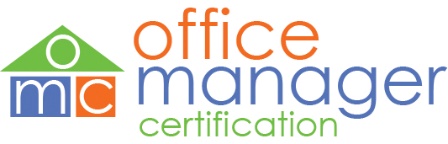 TO APPLY:Submit this completed application along with copies of your exam transcripts and/or exam completion certificates to: education@car.org. Applications sent via email are strongly preferred. To apply by mail: C.A.R. Education, OMC Program, 525 S. Virgil Avenue,
Los Angeles, CA 90020. Please allow up to three (3) weeks upon receipt to process your application. Incomplete applications will take longer to process.
Please fill out this form in its entirety.You must take and successfully complete all FOUR (4) of the OMC Required Courses. You must also take and successfully complete ONE (1) of the OMC Course Electives. You may take as many as you want and take them in any order.Please indicate which courses you have taken and when you passed the course exam.Only courses taken within the last year (12 months) apply.Name as you would like it to 
 appear on your certificateName as you would like it to 
 appear on your certificateName as you would like it to 
 appear on your certificateName as you would like it to 
 appear on your certificateName as you would like it to 
 appear on your certificateStreet AddressCityCityStateZip codeEmail addressEmail addressPhone numberPhone numberPhone numberDRE or NRDS#DRE or NRDS#DRE or NRDS#DRE or NRDS#DRE or NRDS#REQUIRED COURSEDATE EXAM PASSEDNuts & Bolts: The Broker’s Day-to-DayTeam Management for BrokersCalifornia Human Resource Law for BrokerszipForm ® Broker Edition TrainingCOURSE ELECTIVES – (Choose One)The New Broker’s Benchmark: Prepare and Perform!Management and SupervisionSuccessful Seller Client Systems Leadership - Crystalline VISION